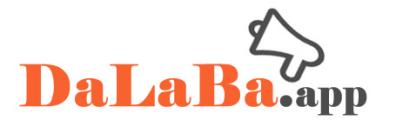 “DaLaBa” Mobile APPDiscover what people nearby are saying;Broadcast your ideas to people nearby;This is a localized Twitter;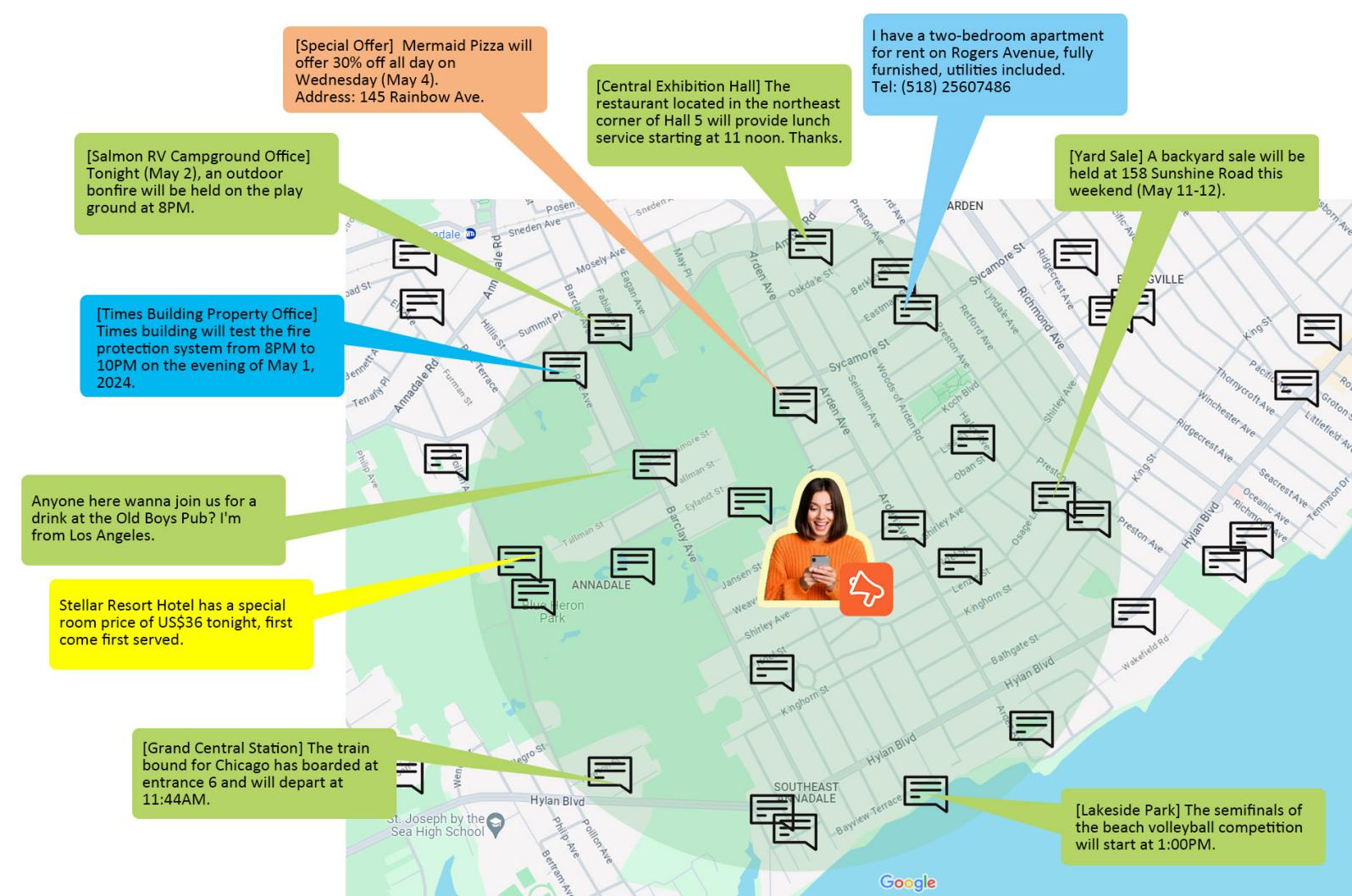 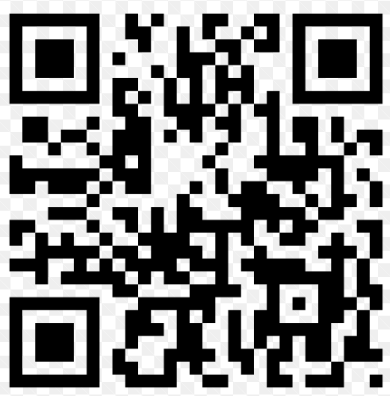 APP at Apple APP Store APP at Google Play StoreDownload Android APP directly